             ПРОФЕСИОНАЛНА ГИМНАЗИЯ ПО ОБЛЕКЛО И ТУРИЗЪМ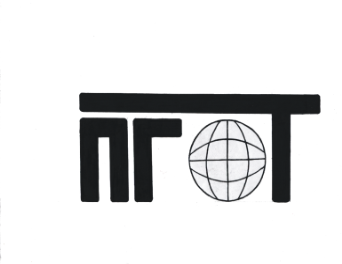                                  „СВЕТИ ИВАН РИЛСКИ“ - ПЕРНИК             гр. Перник, 2302 ул.„Силистра” №10, тел. 076/607053, e-mail: info-1403237@edu.mon.bgЗ  А  П  О  В  Е  Д№ РД-12-646Гр. Перник, 10.05.2024 годинаНа основание чл. 259, ал. 1 от Закон за предучилищното и училищното образование във връзка чл. 123, ал. 1, чл. 118, ал. 6, т. 3 от ЗПУО, чл. 34, ал. 1, ал. 5, ал. 6, ал. 8, чл. 40, ал. 1, т. 1, т. 2, ал. 2, от Наредба № 11/01.09.2016 г. за оценяване на резултатите от обучението на учениците за провеждане на поправителни изпити за ученици в дневна форма на обучение в 12-ти клас. Н А Р Е Ж Д А М:І. Утвърждавам график за провеждане на поправителни изпити:Поправителните изпити за учениците от дневна форма на обучение се провеждат от училищна комисия по организирането на изпита и училищна комисия по оценяването.В състава на комисията по организирането на изпита не може да се определят лица, които заемат учителска длъжност по учебния предмет, по който се провеждаизпитът.В състава на комисията по оценяването се определят лица, които заемат  учителска длъжност по учебния предмет, по който се провежда изпитът, в същото или в друго училище.    ІІ. Назначавам училищни комисии по организиране на изпита, съгласно утвърдения график, със следните задължения: съгласно чл.40 ал.1 т.1, ал.2, ал.6 от Наредба № 11/01.09.2016г. за оценяване на резултатите от обучението на ученицитеСледят за реда в залата по време на изпита. Попълват протокол за дежурство при провеждане на писмен изпит /3-82/. Предават в изпитния ден изпитните работи и протокола за дежурство на директора. Продължителността на изпитите съгласно Наредба №11/01.09.2016г. за оценяване на резултатите от обучението на учениците е съгласно чл.41 ал.6 т.3 – три астрономически часа в случаите, когато изпитът е писмен, до 30 минути- за устната част в случаите, когато изпитът е комбинация от писмена и устна част, до пет астрономически часа – в случаите, когато изпитът е практически.ІІІ. Назначавам училищни комисии по оценяването съгласно чл.40 ал.1 т.2,ал.3, ал.4, ал.6, чл.42 ал.1 т.1 от Наредба № 11/01.09.2016г. за оценяване на резултатите от обучението на учениците:Подготвят и предават за утвърждаване от директора изпитните материали не по-късно от 3 дни преди датата на изпита.Комисията по проверка и оценка на писмените работи проверява и оценява изпитните работи в учителската стая в централната сграда на ПГОТ                            „Св.Ив.Рилски“ и предава протокола  в канцеларията не по- късно от един ден след изпита. Попълват протокол № 3-80 за резултата от писмения изпит.Проверяващите изписват рецензия върху писмената работа и удостоверяват с подписа си.Оповестяват резултатите от изпитите не по-късно от един ден след проверка на писмените работи на информационното табло.	           Заповедта да бъде сведена до знанието на учителите за сведение и изпълнение.ВЯРА ДИМИТРОВАДиректор на ПГОТ „Св.Ив.Рилски“Запознат съм със заповедта:инж.Боянка Атанасова................................................инж.Лилия  Георгиева.................................................инж. Любка Асенова...................................................инж.Виолета Любенова..............................................Александрина Стойнева.............................................Аделина Венчева.........................................................Мариана Дойчинова...................................................Светлана Богомилова.................................................Даниела Костова.........................................................Александра Мирчева..................................................Таня Тодорова.............................................................Емил Стоилов.............................................................Училищна комисия по оценяванетодатаначален часУчилищна комисия по организиране на изпитаМатематикаПр.: инж. Боянка Атанасова-ръководител на направление „ИКТ“Чл.: Снежанка Кирязова- старши учител по математика14.05.2024г.централна сграда14.30ч.Стая №51.Александрина Стойнева-учител БЕЛ2.Светлана Богомилова-старши учител по английски език Технология на специалността-СПППр.:инж.Виолета Любенова-учител теоретично обучениеЧл.:Мариана Дойчинова-учител професионална подготовка14.05.2024 г.централна сграда14.30ч.Стая №51.Александрина Стойнева-учител БЕЛ2.Светлана Богомилова-старши учител по английски езикБългарски език и литератураПр.: Десислава Александрова-учител по БЕЛЧл.: Александрина Стойнева-учител по БЕЛ15.05.2024 г.централна сграда14.30ч.Стая №51. Даниела Костова- старши учител по френски език2.Александра Мирчева- учител по география и икономикаКулинарни техники и технологии-СПППр.:инж.Любка Асенова- учител професионална подготовкаЧл.:Мариана Дойчинова-учител професионална подготовка16.05.2024 г.централна сграда8.30 ч.Стая №81.Емил Стоилов-учител по ФБС2.Александра Мирчева- учител по география и икономикаТехнология на специалността-РПППр.:инж.Виолета Любенова-учител теоретично обучениеЧл.:Мариана Дойчинова-учител професионална подготовка16.05.2024 г.централна сграда8.30ч.Стая №81.Емил Стоилов-учител по ФБС2.Александра Мирчева- учител по география и икономикаУчебна практика по специалносттаПр.: инж.Виолета Любенова-учител теоретично обучение Чл.:инж.Любка Асенова-учител професионална подготовка17.05.2024 г.УКкухня8.30ч.Организация и реализация на кетърингови събитияПр.: Аделина Венчева-учител професионална подготовкаЧл.:инж.Любка Асенова-учител професионална подготовка21.05.2024 г.централна сграда14,30ч.Стая №51.Таня Тодорова-старши учител по история 2.инж. Лилия Георгиева- старши учител по английски езикКулинарни техники и технологии-РПППр.:инж.Любка Асенова- учител професионална подготовкаЧл.:Мариана Дойчинова-учител професионална подготовка21.05.2024 г.централна сграда14,30ч.Стая №51.Таня Тодорова-старши учител по история 2.инж. Лилия Георгиева- старши учител по английски езикТехнологично обзавеждане на специалносттаПр.: инж.Виолета Любенова-учител теоретично обучение Чл.:инж.Любка Асенова-учител професионална подготовка21.05.2024 г.централна сграда14,30ч.Стая №51.Таня Тодорова-старши учител по история 2.инж. Лилия Георгиева- старши учител по английски език